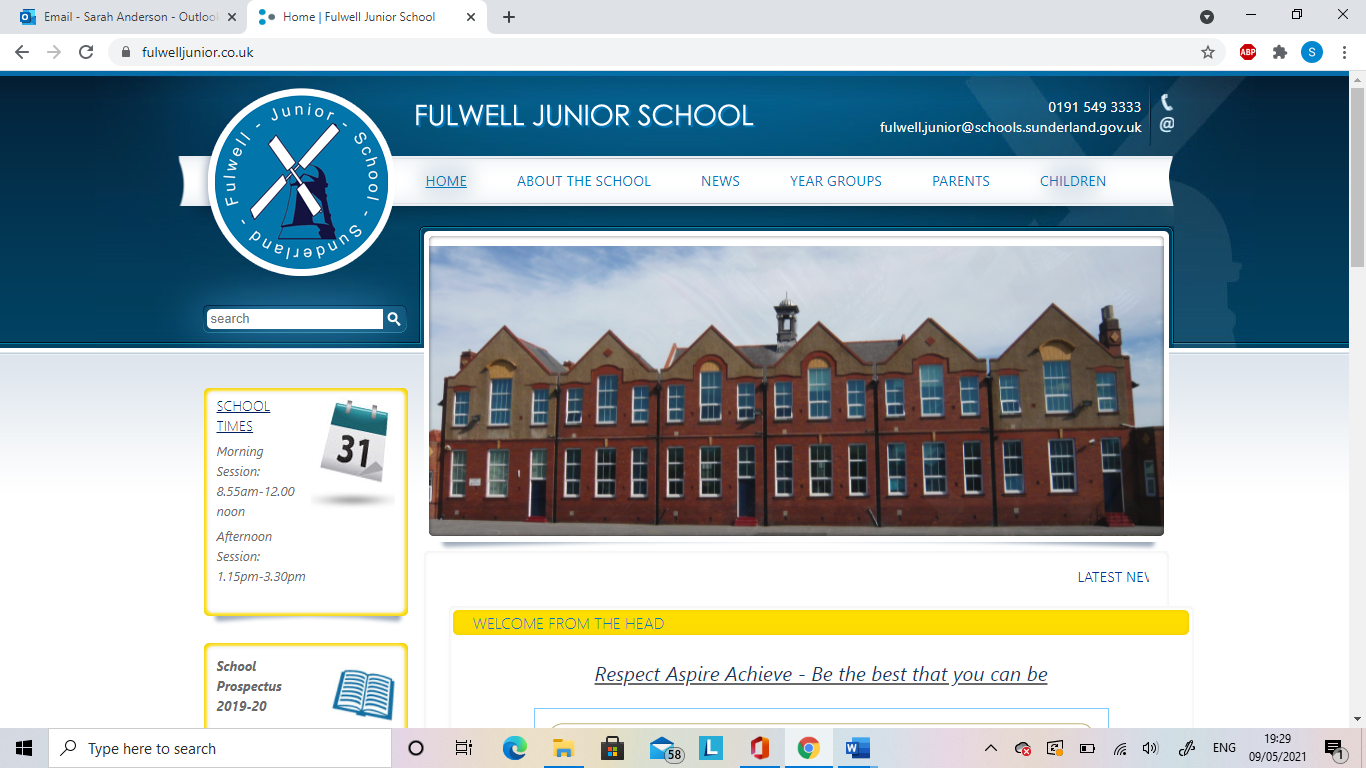                   Fulwell Junior School              Relationships Education and PSHE Policy                   May 2021At Fulwell Junior School, we intend to deliver a PSHE curriculum which enables children to become successful members of society in the modern world. It is designed to equip children with the Personal, Social and Moral skills to become healthy, independent citizens. Respect is at the heart of our PSHE curriculum, children will explore a range of social and moral issues where we aim to nurture cultural curiosity and develop our pupil’s resilience and confidence in expressing their opinions respectfully. We provide opportunities for children to understand how they are developing personally and emotionally in a safe environment and to understand what it means to be a member of a diverse society.  	The DfE defined relationships education as: the fundamental building blocks and characteristics of positive relationships, with particular reference to friendships, family relationships, and relationships with other children and with adults.From September 2020, all primary pupils will receive relationships education, the content of which is set out in ‘Government guidance on Relationships and Sex Education (RSE) (2019 ‘what pupils should know’. (See appendix)*Parents do not have a right to withdraw their child from relationships education or health education. ‘The Relationships Education, Relationships and Sex Education and Health Education (England) Regulations 2019, made under sections 34 and 35 of the Children and Social Work Act 2017, make Relationships Education compulsory for all pupils receiving primary education’. Statutory Government Guidance. Sex education is not compulsory for primary school pupils and is not built into the Fulwell Junior School programme of study.Aims and ObjectivesAt Fulwell Junior school, through Relationships Education and PSHE, we want to support all young people to be happy, healthy and safe – we want to equip them for adult life and to make a positive contribution to society.Our aims are to enable the children:To have access to the key building blocks of healthy, respectful relationships.To learn how to deal with relationships within family and friendship groups.To know how to stay safe within relationships including those online.To understand how to stay healthy both physically and mentally.To give pupils the knowledge and capability to take care of themselves and receive support if a problem arises. Teaching and learning stylesThe teaching of RSE is age appropriate and developmentally appropriate. It is taught sensitively and inclusively, with respect to the backgrounds and beliefs of pupils and parents while always with the aim of providing pupils with the knowledge they need of the law.The teaching of RSE will be delivered by trained teaching staff, as part of a timetabled PSHE programme or complement learning within other National Curriculum areas such as science, computing and PE. Such an example is the national curriculum for science which includes subject content in related areas, such as the main external body parts, the human body as it grows from birth to old age (including puberty) and reproduction in some plants and animals.As Relationships Education relates to a broad range of both academic and personal skills, we see opportunities to embed learning across many subjects. Our Faculty Focus include topics such as communication and critical thinking which provide excellent opportunities for children to practice key social skills linked to relationships and living in the wider world.Effective teaching in these subjects will ensure that core knowledge is broken down into units of manageable size and communicated clearly to pupils in a carefully sequenced way, within a planned programme for lessons. Teaching will include sufficient, well-chosen opportunities and contexts for pupils to embed new knowledge so that it can be used confidently in real-life situations.There may be teaching opportunities using outside agencies or third parties who will be invited into school in order to offer enhanced learning. These will be carefully planned and content will be agreed prior to delivery. All third parties will be subject to relevant policy and safeguarding procedures.Pupils may have the opportunity to receive enhanced learning by undertaking an educational visit. These will be carefully planned and content will be agreed prior to delivery. All third parties will be subject to relevant policy and safeguarding procedures.Relationships Education and PSHE curriculum planningAt Fulwell Junior School, Relationships Education has been formulated and agreed with communication between parents, governors, senior leadership team and staff. Relationships Education and PSHE provision is planned primarily using a Programme of Study which is based upon a thematic approach. This is a comprehensive programme which integrates, but is not limited to, Statutory Guidance for Relationships Education, Relationships and Sex Education (RSE) and Health Education.The programme of study provides learning opportunities based upon core themes:Core Theme 1: Health and wellbeingCore theme 2: Living in the Wider WorldCore Theme 3: RelationshipsThe statutory guidance is comprehensively covered by learning opportunities across all three themes. Even though much of “Living in the Wider World” is not covered in statutory requirements, the theme as a whole remains vitally important for pupils’ personal development and economic wellbeing.Teaching Relationships and Health Education and InclusionAt Fulwell Junior School, we deliver Relationships Education and PSHE to all children, regardless of their ability. Our teachers provide learning opportunities matched to the individual needs of children, including those who may have communication and interaction, cognition and learning, SEMH, sensory and/or physical needs. When teaching Relationships Education and PSHE, we take into account the targets set for the children in their Personalised Learning Plan. Teachers need to take into consideration many factors when planning Relationships Education and PSHE sessions and need to tailor each session to take into account individuals’ circumstances and backgrounds. These will include ethnicity, sexual orientation, gender identity and disabilities.Assessment for learningAssessment needs to value and recognise what pupils have learned and remembered as well as to increase motivation and inform future learning needs. A variety of approaches to the assessment of individual achievement will therefore need to be practiced by teachers. Personal attributes, so central Relationships Education and PSHE, are arguably the hardest aspects of learning to assess. It is difficult for teachers to accurately assess a pupil’s self-confidence or sense of their own identity and values. However, pupils themselves will be able to judge, for instance, whether they feel more confident, or have a firmer sense of their own beliefs and opinions than they did before a particular series of lessons. Such personal reflection in Relationships Education and PSHE lessons is essential, so ensuring pupils have time and space within the lessons to reflect on this, either privately or through discussion, is a vital part of the assessment process. Assessing learning in Relationships Education and PSHE must therefore use a combination of teacher assessment and pupil self- and peer assessment.It would be inappropriate for assessment in Relationships Education and PSHE to be about grades, or about passing or failing. The model of assessment that is most meaningful in Relationships Education and PSHE is ipsative assessment. Ipsative assessment compares where a pupil is at the end of a lesson or series of lessons against where they were before the lesson(s).Such baseline assessments may include: questioning, discussion, brainstorming, role-play, story boards, quiz, questionnaire etc.Achievements of pupils in Relationships Education and PSHE are reported to parents at the end of each year.Monitoring and reviewThe coordination and planning of the Relationships Education and PSHE curriculum is under the guidance of the senior leadership team in consultation with parents. The PSHE facilitator will:support colleagues in their teaching, by keeping informed about current developments in Relationships Education and PSHE.meet with the head teacher to discuss and evaluate the strengths and weaknesses in Relationships Education and PSHE and indicate areas for further improvement;uses specially allocated regular management time, as directed by the Senior Leadership Team, to review the subject.This policy will be reviewed regularly annually. Signed:_______________________________ Chair of Governors_______________________________________ Head TeacherDate: May 2021Appendix 1Relationships Education: PrimaryBy the end of primary school:Physical health and mental wellbeing: PrimaryBy the end of primary school:Mental wellbeing	Pupils should know• that mental wellbeing is a normal part ofdaily life, in the same way as physicalhealth.• that there is a normal range of emotions(e.g. happiness, sadness, anger, fear,surprise, nervousness) and scale ofemotions that all humans experience inFrelation to different experiences andsituations.how to recognise and talk about theiremotions, including having variedvocabulary of words to use when talkingabout their own and others’ feelings.•how to judge whether what they arefeeling and how they are behaving isappropriate and proportionate.•the benefits of physical exercise, timeoutdoors, community participation,voluntary and service-based activity onmental wellbeing and happiness.•simple self-care techniques, including theimportance of rest, time spent with friendsand family and the benefits of hobbies andinterests.•isolation and loneliness can affect childrenand that it is very important for children todiscuss their feelings with an adult andseek support.•that bullying (including cyberbullying) hasa negative and often lasting impact onmental wellbeing.•where and how to seek support (includingFamilies and people who care for mePupils should know• that families are important for childrengrowing up because they can give love,security and stability.• the characteristics of healthy family life,commitment to each other, including intimes of difficulty, protection and care forchildren and other family members, theimportance of spending time together andsharing each other’s lives.• that others’ families, either in school or inthe wider world, sometimes look differentfrom their family, but that they shouldrespect those differences and know thatother children’s families are alsocharacterised by love and care.• that stable, caring relationships, whichmay be of different types, are at the heartof happy families, and are important forchildren’s security as they grow up.• that marriage13 represents a formal andlegally recognised commitment of twopeople to each other which is intended tobe lifelong.• how to recognise if family relationshipsare making them feel unhappy or unsafe,and how to seek help or advice from othersif needed.Caring friendshipsPupils should know• how important friendships are in makingus feel happy and secure, and how peoplechoose and make friends.• the characteristics of friendships,including mutual respect, truthfulness,trustworthiness, loyalty, kindness,generosity, trust, sharing interests andexperiences and support with problemsand difficulties.• that healthy friendships are positive andwelcoming towards others, and do notmake others feel lonely or excluded.• that most friendships have ups anddowns, and that these can often be workedthrough so that the friendship is repaired oreven strengthened, and that resorting toviolence is never right.• how to recognise who to trust and whonot to trust, how to judge when a friendshipis making them feel unhappy oruncomfortable, managing conflict, how tomanage these situations and how to seekhelp or advice from others, if needed.Respectful relationshipsPupils should know• the importance of respecting others, evenwhen they are very different from them (forexample, physically, in character,personality or backgrounds), or makedifferent choices or have differentpreferences or beliefs.• practical steps they can take in a range ofdifferent contexts to improve or supportrespectful relationships.• the conventions of courtesy andmanners.• the importance of self-respect and howthis links to their own happiness.• that in school and in wider society theycan expect to be treated with respect byothers, and that in turn they should showdue respect to others, including those inpositions of authority.• about different types of bullying (includingcyberbullying), the impact of bullying,responsibilities of bystanders (primarilyreporting bullying to an adult) and how toget help.• what a stereotype is, and howstereotypes can be unfair, negative ordestructive.• the importance of permission-seekingand giving in relationships with friends,peers and adults.Online relationshipsPupils should know• that people sometimes behave differentlyonline, including by pretending to besomeone they are not.• that the same principles apply to onlinerelationships as to face-to-facerelationships, including the importance ofrespect for others online including whenwe are anonymous.• the rules and principles for keeping safeonline, how to recognise risks, harmfulcontent and contact, and how to reportthem.• how to critically consider their onlinefriendships and sources of informationincluding awareness of the risksassociated with people they have nevermet.• how information and data is shared andused online.Being safePupils should know• what sorts of boundaries are appropriatein friendships with peers and others(including in a digital context).• about the concept of privacy and theimplications of it for both children andadults; including that it is not always rightto keep secrets if they relate to being safe.• that each person’s body belongs to them,and the differences between appropriateand inappropriate or unsafe physical, andother, contact.• how to respond safely and appropriatelyto adults they may encounter (in allcontexts, including online) whom they donot know.• how to recognise and report feelings ofbeing unsafe or feeling bad about anyadult.• how to ask for advice or help forthemselves or others, and to keep tryinguntil they are heard,• how to report concerns or abuse, and thevocabulary and confidence needed to doso.• where to get advice e.g. family, schooland/or other sourcesrecognising the triggers for seekingsupport), including whom in school theyshould speak to if they are worried abouttheir own or someone else’s mentalwellbeing or ability to control their emotions(including issues arising online).•it is common for people to experiencemental ill health. For many people who do,the problems can be resolved if the rightsupport is made available, especially ifaccessed early enough.Internet safety and harmsPupils should know•that for most people the internet is anintegral part of life and has many benefits.•about the benefits of rationing time spentonline, the risks of excessive time spent onelectronic devices and the impactofpositive and negative content online ontheir own and others’ mental and physicalwellbeing.•how to consider the effect of their onlineactions on others and knowhow torecognise and display respectful behaviouronline and the importance of keepingpersonal information private.•why social media, some computer gamesand online gaming, for example, are agerestricted.•that the internet can also be a negativeplace where online abuse, trolling, bullyingand harassment can take place, which canhave negative impact on mental health.•how to be a discerning consumer ofinformation online including understandingthat information, including that from searchengines, is ranked, selected and targeted.•where and how to report concerns and getsupport with issues online.Physical health and fitnessPupils should know• the characteristics and mental andphysical benefits of an active lifestyle.• the importance of building regularexercise into daily and weekly routines andhow to achieve this; for example walking orcycling to school, a daily active mile orother forms of regular, vigorous exercise.• the risks associated with an inactivelifestyle (including obesity).• how and when to seek support includingwhich adults to speak to in school if theyare worried about their health.Healthy eatingPupils should know• what constitutes a healthy diet (includingunderstanding calories and othernutritional content).• the principles of planning and preparing arange of healthy meals.• the characteristics of a poor diet and risksassociated with unhealthy eating(including, for example, obesity and toothdecay) and other behaviours (e.g. theimpact of alcohol on diet or health).Drugs, alcohol and tobaccoPupils should know• the facts about legal and illegal harmfulsubstances and associated risks, includingsmoking, alcohol use and drug-taking.Health and preventionPupils should know• how to recognise early signs of physicalillness, such as weight loss, or unexplainedchanges to the body.• about safe and unsafe exposure to thesun, and how to reduce the risk of sundamage, including skin cancer.• the importance of sufficient good qualitysleep for good health and that a lack ofsleep can affect weight, mood and ability tolearn.• about dental health and the benefits ofgood oral hygiene and dental flossing,including regular check-ups at the dentist.• about personal hygiene and germsincluding bacteria, viruses, how they arespread and treated, and the importance ofhandwashing.• the facts and science relating toimmunisation and vaccinationBasic first aidPupils should know:• how to make a clear and efficient call toemergency services if necessary.• concepts of basic first-aid, for exampledealing with common injuries, includinghead injuries.Changing adolescent bodyPupils should know:• key facts about puberty and the changingadolescent body, particularly from age 9through to age 11, including physical andemotional changes.About menstrual well-being including facts about the menstrual cycle.